                                                     Association loi 1901 N° 783003096 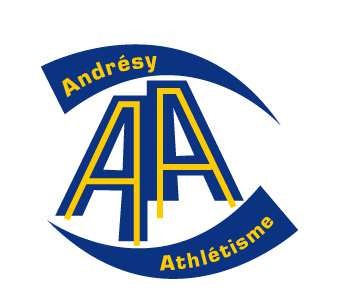 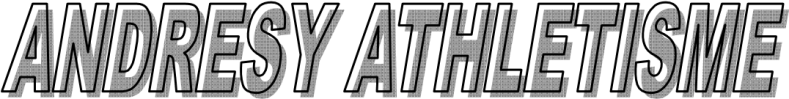 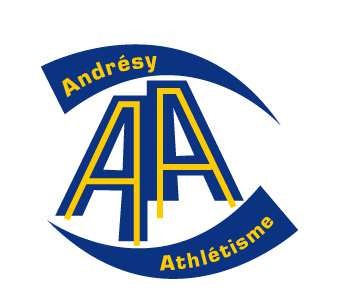  COMPTE-RENDU DE L’ASSEMBLEE GENERALEDU 16/11/2023Rapports Moral et activitésVoté à l’unanimitéFinancierVoté à l’unanimitéPrévisions 2023-2024 :Sortie Club : A CHINON le 7/04/24. Inscription avant le 15.12 : date butoir à respecter pour pouvoir réserver les hôtels et les dossards à tarif raisonnable (Hôtel à régler au moment des inscriptions)Liste des courses transmise régulièrement par Thierry : vérifier chaque semaine vos boîtes mail (et dans vos spams) si vous souhaitez vous inscrireTrail de l’Hautil organisé par les 3 communes Maurecourt, Chanteloup les vignes et Andrésy le 02 juin 2024Comme lors des 20 bornes d’Andrésy, il y a possibilité de flasher le QR code pour gagner un dossard pour le Marathon pour tous, qui se déroulera le même jour et sur le même parcours que le marathon officiel des J0 Paris 2024, jusqu’à :12 pour les femmes12 pour les hommes Elections du bureau :Bureau sortant : Secrétaire sortante Gaël CORDONNIERBureau entrant :Secrétaire entrante Karin ARNOUX2 nouvelles personnes au bureau élargi : Annick VASSEUX et Marilyn NICOLASConvention Mairie :A transmettre avec le compte rendu de l’AG du clubT-shirts attribués aux nouveaux licenciés :Se rapprocher de Mickaël (mi_k_t_1277@yahoo.fr)Tarif de la cotisation pour la saison 2024-2025 :Au vu des nouveaux tarifs de licence et de ce qu’elle couvre, le club AA prendra l’année prochaine des licences comprenant les compétitions par défautPassage du tarif de la cotisation de 125,00€ à 130,00Accepté et voté à l’unanimité